RETIRO EN LA NATURALEZA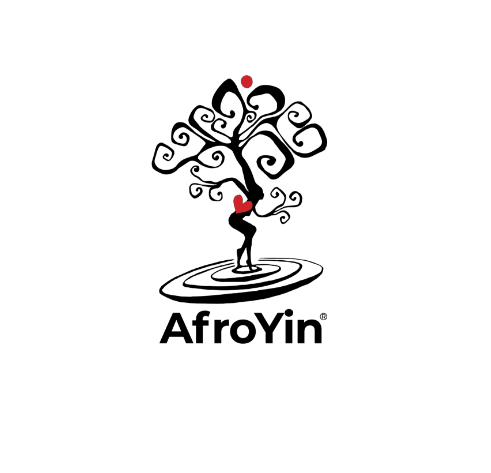 Para formalizar tu plaza rellena los siguientes datos Nombre: Edad: DNI: Mail:Teléfono Contacto:Para el transporte de ida y vuelta a la Masía proponemos a los participantes compartir el vehículo. Para ello si tienes coche y quieres compartir el viaje, pon a continuación la localidad desde donde viajas para que podamos organizar la distribución. SI, COMPARTO MI COCHE  _ LOCALIDAD ----------------------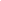 ___________________________________________________________________________ NO TENGO COCHE, NECESITO COMPARTIR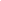 queremos conocerte más  Resume que te impulsa a realizar este RetiroDescribe a continuación si has realizado otras actividades relacionadas con el movimiento, la conciencia o el crecimiento personalSobre tu salud  Explicanos sobre tu salud, si has tenido lesiones o alguna enfermedad que consideres importante que conozcamos¿Tomas algún tipo de medicación?¿Intolerancias o alergias?¿ Aceptarías comer menú vegetariano ?(si tu respuesta es no, explicanos los motivos)RESERVA Y VALOR DEL RETIROAlojamiento + pensión completa: 135€ MASIA CAN TRAVERwww.cantraverdebesalu.comDesde el viernes a la tarde (se puede llegar a partir de las 16h. Hora de llegada flexible hasta el domingo a la tarde.)Curso: 240€ (Incluye Instrumento para el Taller de Percusión Africana)INFÓRMATE DE LOS DESCUENTOSReserva: Para formalizar tu reserva es necesario que realices el pago del Alojamiento de 135€ en el siguiente número de cuenta: CAIXA BANK ES25 2100 1005 0302 0022 1459BENEFICIARIO: AIMA CONCEPTO: ALOJAMIENTO RETIRO AFROYINRellenar y enviar esta ficha de inscripción junto al justificante de pago de la reserva al siguiente mail: aimaescueladeconciencia@gmail.com El resto del importe se abonará al contado a la llegada a la Masía, en un sobre cerrado con el nombre completo. Cualquier consulta puedes contactar por mensaje de TELEGRAM o SIGNAL a los siguientes teléfonos: Tlfs. 687 157 167 - 617 153 354 